T.C.OLUR KAYMAKAMLIĞIOlur İlçe Milli Eğitim MüdürlüğüOLUR ANADOLU LİSESİ 2019-2023 STRATEJİK PLANI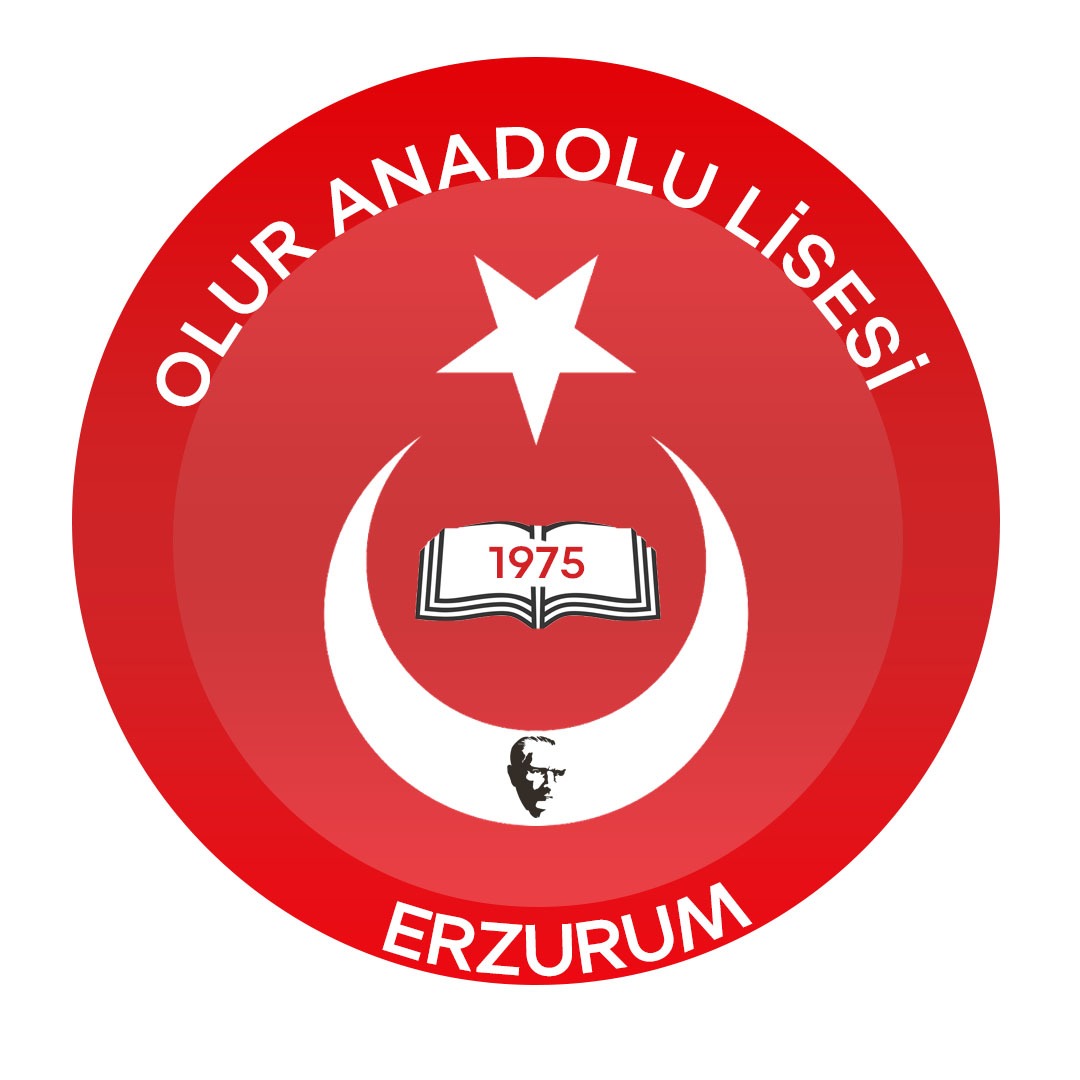 Şubat-2019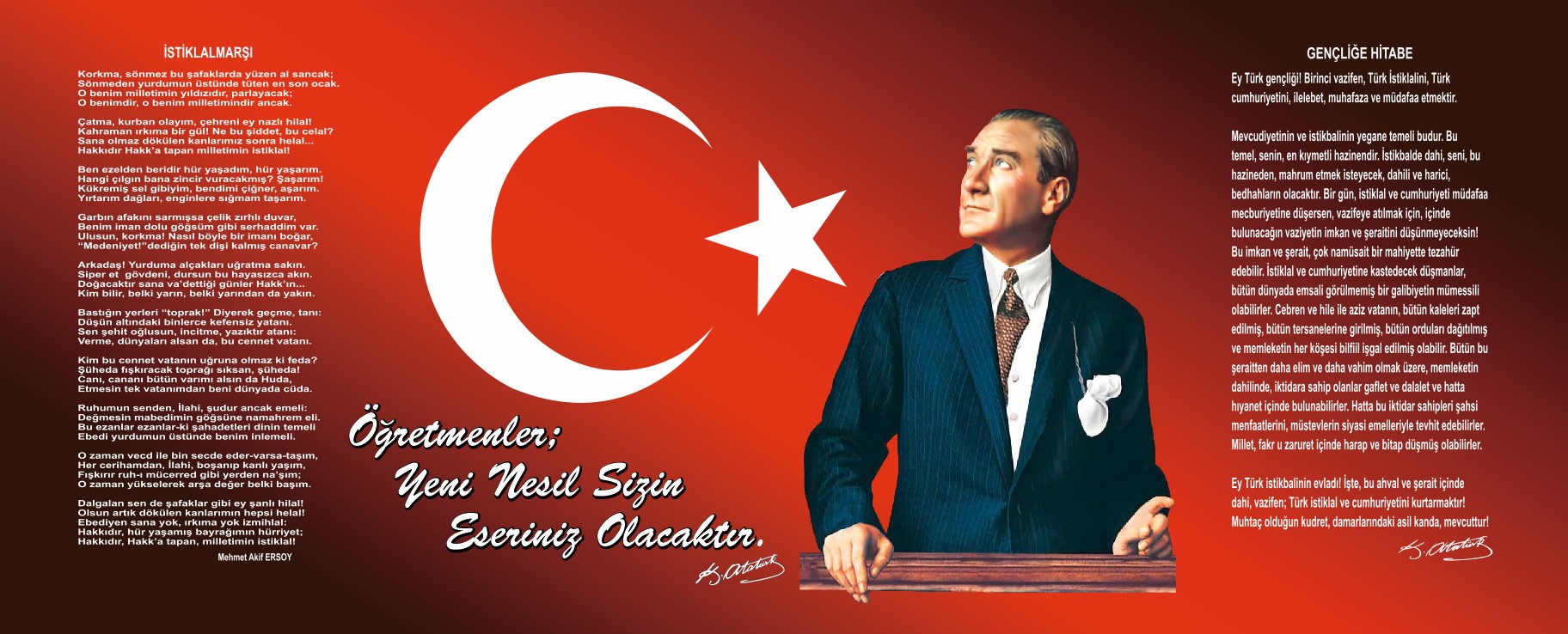 SUNUŞ	Stratejik Planlama bir kurumda görev alan her kademedeki kişinin katılımını ve kurum yöneticisinin tam desteğini içeren sonuç almaya yönelik çabaların bütününü teşkil eder. Bu anlamda paydaşların ihtiyaç ve beklentileri, kurumun misyonu, hedefleri ve performans ölçümünün belirlenmesinde aktif rol oynamasını ifade eder. Her şeyden önce stratejik planlama ilerlemenin en kolay yolu olarak görülmemelidir; ancak zamanla ilerlemeyi kolaylaştıran bir role sahiptir. Çünkü ortak bir anlayışı yansıtır. Vizyonu içeren hatta gerçekçi olmakla beraber arzulanır ve başarılabilir bir geleceği ortaya koyar. Sonuçların elde edilmesine yönelik bir stratejinin oluşturulması ve uygulanmasına yönelik temel oluşturur. Geleceğe yönelik olarak alınan günlük kararların etkilerine vurgu yapması itibariyle geleceği de kapsamaktadır. Planlama uzun vadeli bir bakış açısı taşımasına karşın stratejik hedeflere ulaşmaya yönelik periyodik yaklaşımları ve güncellemeleri içermesi nedeniyle esnek ve uyum sağlayıcı bir nitelik taşır. Başarılı bir stratejik plan, kurum yöneticisinin tam desteğini almalıdır. Her düzeydeki yöneticileri ve çalışanları kapsamalı ve plan, sadece yapanlara terk edilmemelidir. Esnek, kurumla uyumlu ve anlaşılır olmalıdır. Sorumlulukları açıkça tanımlamalı ve sonuçlara yönelik hesap verebilirliği içermelidir. Kurumsal hedef ve amaçlara yönelik anlayışlar üretmeli ve harekete geçirmelidir.  Uygulandığı çevrenin farkında olmalı ve politik olarak esnek olmalıdır. Hedefler, ilkeler, kaynaklar ve getiriler hakkında gerçekçi olmalıdır. Zamana uygun, güncel ve sürekliliği olmalı, durağan ve modası geçmiş olmamalıdır. Plan ve planlama süreci düzenli olarak değiştirilebilmeli ve incelenebilmelidir.Sonuç olarak, belirlenen ilke ve özelliklerde, yapılacak olan okul strateji planının, kurum olarak bizi daha verimli ve başarılı bir noktaya taşıyacağını ifade ederken, katkısı olan herkese teşekkürlerimi sunarım.                                                    			   Ferda KILIÇOkul MüdürüİçindekilerSunuş…………………………………………………………………………………………………………………………………………………3İçindekiler …………………………………………………………………………………………………………………………………………4BÖLÜM I: GİRİŞ ve PLAN HAZIRLIK SÜREC ……………………………………………………………………………………….. 5BÖLÜM II: DURUM ANALİZİ ………………………………………………………………………………………………………………6Okulun Kısa Tanıtımı *…………………………………………………………………………………………………………………..6Okullun Mevcut Durumu ve Temel İstatistikler……………………………………………………………………………..8PAYDAŞ ANALİZ ………………………………………………………………………………………………………………………….13GZFT (Güçlü, Zayıf, Fırsat, Tehdit) Analizi ……………………………………………………………………………………16Gelişim ve Sorun Alanları ……………………………………………………………………………………………………………16BÖLÜM III: MİSYON, VİZYON VE TEMEL DEĞERLER …………………………………………………………………………21MİSYONUMUZ *  ………………………………………………………………………………………………………………………. 21VİZYONUMUZ *…………………………………………………………………………………………………………………………..21TEMEL DEĞERLERİMİZ * ……………………………………………………………………………………………………………..22BÖLÜM IV: AMAÇ, HEDEF VE EYLEMLER …………………………………………………………………………………………23TEMA I: EĞİTİM VE ÖĞRETİME ERİŞİM ……………………………………………………………………………………….23TEMA II: EĞİTİM VE ÖĞRETİMDE KALİTENİN ARTIRILMASI ………………………………………………………….25TEMA III: KURUMSAL KAPASİTE ………………………………………………………………………………………………….30BÖLÜM V. : MALİYETLENDİRME ………………………………………………………………………………………………………34BÖLÜM VI : İZLEME VE DEĞERLENDİRME…………………………………………………………………………………………35EKLER: …………………………………………………………………………………………………………………………………………….37BÖLÜM I: GİRİŞ ve PLAN HAZIRLIK SÜRECİ2019-2023 dönemi stratejik plan hazırlanması süreci Üst Kurul ve Stratejik Plan Ekibinin oluşturulması ile başlamıştır. Ekip tarafından oluşturulan çalışma takvimi kapsamında ilk aşamada durum analizi çalışmaları yapılmış ve durum analizi aşamasında paydaşlarımızın plan sürecine aktif katılımını sağlamak üzere paydaş anketi, toplantı ve görüşmeler yapılmıştır. Durum analizinin ardından geleceğe yönelim bölümüne geçilerek okulumuzun amaç, hedef, gösterge ve eylemleri belirlenmiştir. Çalışmaları yürüten ekip ve kurul bilgileri altta verilmiştir.STRATEJİK PLAN ÜST KURULUBÖLÜM II: DURUM ANALİZİDurum analizi bölümünde okulumuzun mevcut durumu ortaya konularak neredeyiz sorusuna yanıt bulunmaya çalışılmıştır. Bu kapsamda okulumuzun kısa tanıtımı, okul künyesi ve temel istatistikleri, paydaş analizi ve görüşleri ile okulumuzun Güçlü Zayıf Fırsat ve Tehditlerinin (GZFT) ele alındığı analize yer verilmiştir.Okulun Kısa Tanıtımı:Okulumuz 1965 yılında ilçe sakinlerinin birinin işyerinde Ortaokul olarak eğitime açılmış ve 1970 yılına kadar Olur Ortaokulu olarak yeni yapılan binada Eğitim-Öğretime devam etmiştir. Okulumuz 1975 yılında Liseye dönüştürülmüş ve 1989 yılına kadar Ortaokul ve Lise birlikte eğitim-öğretimini sürdürmüştür.1989 yılında ilçeye Ortaokul binası yapılmış ve Ortaokul öğrencileri Lise bünyesinden ayrılarak kendi binalarında eğitimlerini sürdürmüşlerdir.      1994-1995 Eğitim-Öğretim yılında kendi hizmet binasında eğitimini sürdüren Olur Lisesi 1995-1996 yılından itibaren Olur Kâzım Karabekir İlköğretim Okulu’na ait binaya nakil edilmiştir. Dolayısıyla adı geçen okul ise Lise binasına taşınmıştır.1994 yılından itibaren bünyesinde Sosyal Yardımlaşma ve Dayanışma Vakfınca yaptırılıp Millî Eğitim Bakanlığı’na devredilen 156 kişilik erkek öğrenci pansiyonu mevcuttur. Yine Olur Kaymakamlığı Sosyal Yardımlaşma ve Dayanışma Vakfı ile Halk tarafından yapılan 106 öğrenci kapasiteli kız öğrenci yurdu 28.03.2010 tarihinde okulumuz bünyesinde hizmete açılmıştır.    Okulumuz 2013/2014 Eğitim Öğretim Yılında Mesleki ve Teknik Eğitim Genel Müdürlüğüne devredilerek Çok Programlı Lise’ye dönüştürülmüştür. 2014-2015 Eğitim-Öğretim yılında ise Çok Programlı Anadolu Lisesi’ ne dönüştürülmüştür.2017-2018 eğitim öğretim yılında ise tekrar Ortaöğretim Genel Müdürlüğüne bağlanmıştır. Okulumuz uzunca bir süre ilçenin tek ortaöğretim kurumu olarak hizmet vermiş. Bu bağlamda öğrencilerin bir üst öğrenime hazırlanmasında en önemli görevi üstlenmiştir. İlçeye ikinci bir ortaöğretim kurumu açılmasından itibaren de bu misyonunu sürdürmüştür. Pansiyonlu olarak hizmet vermeye başladıktan itibaren ise sadece ilçemize değil çevre ilçelere de hizmet vermiştir.Sosyal kültürel faaliyetler açısından da okulumuz ilçemizin en önemli eğitim kurumu olmuştur. Düz liselerin kapatılarak Anadolu liselerine dönüştürüldüğü dönemde okulumuz çok programlı liseye ardından da çok programlı Anadolu lisesine dönüştürülmüş bu dönüşüm okulumuz açısından hem sayısal anlamda hem de nitelik anlamında ciddi öğrenci kaybına neden olmuştur.2016-2017 eğitim öğretim yılından itibaren hem okul idaresinin hem de diğer paydaşların girişimi ile  hem sayısal hem nitelik anlamında okulumuz lehine ciddi bir değişim gerçekleşmiştir ardında 2018-2019 eğitim öğretim yılıyla değişen liselere geçiş sistemi ve sınavla öğrenci alan okulların azaltılması ve bu süreçte okulumuzun çok programlı Anadolu lisesinden Anadolu lisesi dönüşmesi okulumuza olan ilgiyi daha da arttırmıştır.Çok programlı Anadolu lisesi olarak hizmet verdiği dönemde üniversite sınavlarında başarısı azalan okulumuz sosyal kültürel ve sportif faaliyetler bakımından da kısır bir dönem geçirmiştir. Ayrıca her yıl atama döneminde öğretmen kadrosunun yarsını hatta bazı yıllar yarıdan da fazla değişmesi eğitim ve öğretim faaliyetlerini de olumsuz etkilemiştir. 2016-2017 eğitim öğretim yılından itibaren öğretmen kadrosundaki değişim de azalmış böylece daha tecrübeli ve kurumsal kimliği benimsemiş bir okul olma yolunda önemli mesafe kat edilmiştir.2014 2015 yılından itibaren üniversite sınavlarında da okul başarısı düşüş göstermiştir. Yukarıdaki anlattığımız olumlu değişimin 2019-2020 yılından itibaren üniversite sınavlarında da başarı olarak yansıması kurum olarak önemli hedeflerimiz arasındadır.Öğrenci sayısındaki sayısal ve nitelik bakımından değişim 2016-2017 eğitim öğretim yılından itibaren sosyal faaliyetlere de yansımış okulumuz ilçe de ve ilde çeşitli yarışmalarda dereceler elde etmiştir. 2016 yılında 47. Ortaöğretim Öğrencileri Araştırma Projeleri bölge finalinde okuluz Türk Dili ve Edebiyatı alanında bölge birincisi olmuştur. 2016 yılında “E-Ticaret” isimli proje ile KA102 dalında hibe almış fakat yurtdışı ortağının projeden vazgeçmesiyle projeyi gerçekleştirememiştir. 2017 yılında ise “Ticarette Sınır Tanımıyoruz” isimli proje ile hibe başvurusu yapmış fakat yeterli puan alamadığı için hibe tahsisi elde edememiştir.2018 yılında Mesleki ve Teknik Eğitim Genel Müdürlüğü tarafından düzenlenen kitap okuma yarışmasın il birinciliği, Dünden Bugüne Fizik Yarışmasında ise il üçüncülüğü kazanılmıştır. 2017-18 eğitim öğretim yılında okulumuz öğrencileri il masa tenisi müsabakalarında dördüncü, 2018-19 da ise ilk ikincisi olunmuştur. Ulusal ve mahalli günlerde okulumuz ilçe çapında yapılan tüm etkinliklere katılarak katkı sunmuşlardır. 2019 yılından itibaren veli-öğrenci ve okul iş birliği ile hem eğitim anlamında hem de sosyal kültürel faaliyetlerde gelişerek 2019-2023 dönemi stratejik planında hedeflerini gerçekleştirmek için gayret göstermeye devam edecektir. Bu bağlamda öğrencilerimiz velilerimizi ve çalışanlarımızı desteklemeye okul idaresi olarak devam edeceğiz.Okulun Mevcut Durumu: Temel İstatistiklerOkul KünyesiOkulumuzun temel girdilerine ilişkin bilgiler altta yer alan okul künyesine ilişkin tabloda yer almaktadır.Temel Bilgiler Tablosu- Okul Künyesi Çalışan BilgileriOkulumuzun çalışanlarına ilişkin bilgiler altta yer alan tabloda belirtilmiştir.Çalışan Bilgileri TablosuOkulumuz Bina ve Alanları	Okulumuzun binası ile açık ve kapalı alanlarına ilişkin temel bilgiler altta yer almaktadır.Okul Yerleşkesine İlişkin Bilgiler Sınıf ve Öğrenci Bilgileri	Okulumuzda yer alan sınıfların öğrenci sayıları alttaki tabloda verilmiştir.Donanım ve Teknolojik KaynaklarımızTeknolojik kaynaklar başta olmak üzere okulumuzda bulunan çalışır durumdaki donanım malzemesine ilişkin bilgiye alttaki tabloda yer verilmiştir.Teknolojik Kaynaklar Tablosu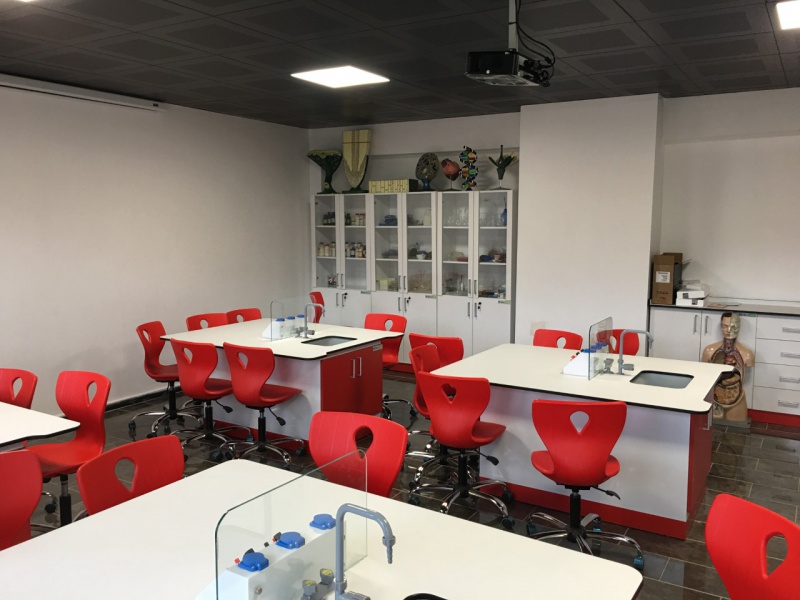 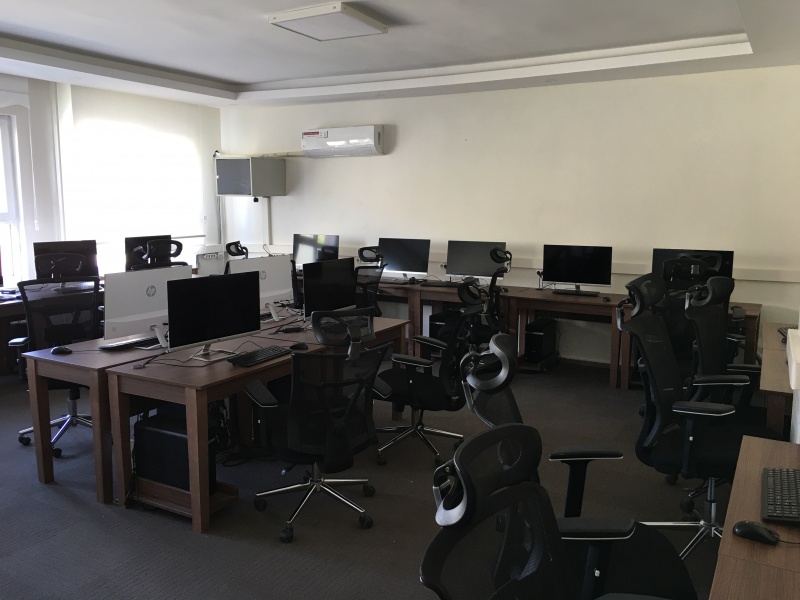 Gelir ve Gider BilgisiOkulumuzun genel bütçe ödenekleri, okul aile birliği gelirleri ve diğer katkılarda dâhil olmak üzere gelir ve giderlerine ilişkin son iki yıl gerçekleşme bilgileri alttaki tabloda verilmiştir.PAYDAŞ ANALİZİKurumumuzun temel paydaşları öğrenci, veli ve öğretmen olmakla birlikte eğitimin dışsal etkisi nedeniyle okul çevresinde etkileşim içinde olunan geniş bir paydaş kitlesi bulunmaktadır. Paydaşlarımızın görüşleri anket, toplantı, dilek ve istek kutuları, elektronik ortamda iletilen önerilerde dâhil olmak üzere çeşitli yöntemlerle sürekli olarak alınmaktadır.Paydaş anketlerine ilişkin ortaya çıkan temel sonuçlara altta yer verilmiştir: Bu anketlerde Kesinlikle Katılıyorum (5), Katılıyorum (4), Kararsızım(3), Kısmen Katılıyorum(2) ve Katılmıyorum (1) şeklinde değerlendirme yapılmıştır.Öğrenci Anketi Sonuçları:Öğretmen Anketi Sonuçları:Veli Anketi Sonuçları:GZFT (Güçlü, Zayıf, Fırsat, Tehdit) Analizi Okulumuzun temel istatistiklerinde verilen okul künyesi, çalışan bilgileri, bina bilgileri, teknolojik kaynak bilgileri ve gelir gider bilgileri ile paydaş anketleri sonucunda ortaya çıkan sorun ve gelişime açık alanlar iç ve dış faktör olarak değerlendirilerek GZFT tablosunda belirtilmiştir. Dolayısıyla olguyu belirten istatistikler ile algıyı ölçen anketlerden çıkan sonuçlar tek bir analizde birleştirilmiştir.Kurumun güçlü ve zayıf yönleri donanım, malzeme, çalışan, iş yapma becerisi, kurumsal iletişim gibi çok çeşitli alanlarda kendisinden kaynaklı olan güçlülükleri ve zayıflıkları ifade etmektedir ve ayrımda temel olarak okul müdürü/müdürlüğü kapsamından bakılarak iç faktör ve dış faktör ayrımı yapılmıştır. İçsel Faktörler Güçlü YönlerZayıf YönlerDışsal Faktörler FırsatlarTehditler Gelişim ve Sorun AlanlarıGelişim ve sorun alanları analizi ile GZFT analizi sonucunda ortaya çıkan sonuçların planın geleceğe yönelim bölümü ile ilişkilendirilmesi ve buradan hareketle hedef, gösterge ve eylemlerin belirlenmesi sağlanmaktadır. Gelişim ve sorun alanları ayrımında eğitim ve öğretim faaliyetlerine ilişkin üç temel tema olan Eğitime Erişim, Eğitimde Kalite ve kurumsal Kapasite kullanılmıştır. Eğitime erişim, öğrencinin eğitim faaliyetine erişmesi ve tamamlamasına ilişkin süreçleri; Eğitimde kalite, öğrencinin akademik başarısı, sosyal ve bilişsel gelişimi ve istihdamı da dâhil olmak üzere eğitim ve öğretim sürecinin hayata hazırlama evresini; Kurumsal kapasite ise kurumsal yapı, kurum kültürü, donanım, bina gibi eğitim ve öğretim sürecine destek mahiyetinde olan kapasiteyi belirtmektedir.Gelişim ve sorun alanlarına ilişkin GZFT analizinden yola çıkılarak saptamalar yapılırken yukarıdaki tabloda yer alan ayrımda belirtilen temel sorun alanlarına dikkat edilmesi gerekmektedir.Gelişim ve Sorun AlanlarımızBÖLÜM III: MİSYON, VİZYON VE TEMEL DEĞERLEROkul Müdürlüğümüzün Misyon, vizyon, temel ilke ve değerlerinin oluşturulması kapsamında öğretmenlerimiz, öğrencilerimiz, velilerimiz, çalışanlarımız ve diğer paydaşlarımızdan alınan görüşler, sonucunda stratejik plan hazırlama ekibi tarafından oluşturulan Misyon, Vizyon, Temel Değerler; Okulumuz üst kurulana sunulmuş ve üst kurul tarafından onaylanmıştır.MİSYONUMUZ Atatürk inkılap ve ilkelerine ve Anayasada ifadesini bulan Atatürk milliyetçiliğine bağlı; Türk Milletinin millî, ahlaki, insanî, manevi ve kültürel değerlerini benimseyen, koruyan ve geliştiren; ailesini, vatanını, milletini seven ve daima yüceltmeye çalışan, insanlığa ve devletine karşı görev ve sorumluluklarını bilen ve bunları davranış haline getirmiş bireyler yetiştirmek.VİZYONUMUZ Öğrencilerin ilgi, istidat ve kabiliyetlerini geliştirerek gerekli bilgi, beceri, davranışlar ve birlikte iş görme alışkanlığı kazandırmak suretiyle hayata hazırlamak ve onların, kendilerini mutlu kılacak ve toplumun mutluluğuna katkıda bulunacak bir meslek sahibi olmalarını sağlayan bir kurum olmak. Onları bir üst öğretime hazırlamak ve bir üst öğrenim için yeterli bilgi, beceri ve olgunluk kazandırmak.TEMEL DEĞERLERİMİZ 1. Görevlerimizi yerine getirirken objektiflik ilkesini uygularız,2. Tüm ilişkilerde insana saygı esasını uygular; çalışan ve hizmet alanların beklenti duygu ve düşüncelerine değer veririz,3. Kurumsal ve bireysel gelişmenin “Sürekli Eğitim ve İyileştirme” anlayışının uygulanması sonucu gerçekleşeceğine inanırız ve bu doğrultuda eğitim ve iyileştirme sonuçlarını en etkin şekilde değerlendiririz,4. Çalışmalarda etkililik ve verimliliğin ekip çalışmalarıyla sağlanacağı anlayışı kabullenilerek ekip çalışmalarına gereken önemi veririz,5. Kurumsal ve bireysel gelişmelerin bilimsel verilerin uygulama hayatına geçirilmesiyle sağlanacağına inanırız,6. Kurumda çalışmaların bilimsel veriler doğrultusunda ve mevzuatına uygun olarak gerçekleştirildiğinde başarı sağlanacağına inanırız,7. Görev dağılımı ve hizmet sunumunda adil oluruz ve çalışanın kurum katkısını tanıyıp takdir ederiz.8. Eğitime yapılan yatırımı kutsal sayar, her türlü desteği veririz. BÖLÜM IV: AMAÇ, HEDEF VE EYLEMLERTEMA I: EĞİTİM VE ÖĞRETİME ERİŞİMEğitim ve öğretime erişim okullaşma ve okul terki, devam ve devamsızlık, okula uyum ve oryantasyon, özel eğitime ihtiyaç duyan bireylerin eğitime erişimi, yabancı öğrencilerin eğitime erişimi ve hayatboyu öğrenme kapsamında yürütülen faaliyetlerin ele alındığı temadır.Stratejik Amaç 1: Öğrencilerin uyum ve devamsızlık sorunlarını gideren etkin bir yönetim yapısı kurulacaktır.  Stratejik Hedef 1.1. Kayıt bölgemizde yer alan çocukların okullaşma oranları artırılacak ve öğrencilerin uyum ve devamsızlık sorunları da giderilecektir. Performans Göstergeleri EylemlerTEMA II: EĞİTİM VE ÖĞRETİMDE KALİTENİN ARTIRILMASIEğitim ve öğretimde kalitenin artırılması başlığı esas olarak eğitim ve öğretim faaliyetinin hayata hazırlama işlevinde yapılacak çalışmaları kapsamaktadır. Bu tema altında akademik başarı, sınav kaygıları, sınıfta kalma, ders başarıları ve kazanımları, disiplin sorunları, öğrencilerin bilimsel, sanatsal, kültürel ve sportif faaliyetleri ile istihdam ve meslek edindirmeye yönelik rehberlik ve diğer mesleki faaliyetler yer almaktadır. Stratejik Amaç 2: Öğrencilerimizin gelişmiş dünyaya uyum sağlayacak şekilde donanımlı bireyler olabilmesi için eğitim ve öğretimde kalite artırılacaktır.Stratejik Hedef 2.1. Öğrenme kazanımlarını takip eden ve velileri de sürece dâhil eden bir yönetim anlayışı ile öğrencilerimizin akademik başarıları ve sosyal faaliyetlere etkin katılımı artırılacaktır.Performans GöstergeleriEylemlerStratejik Hedef 2.2. Etkin bir rehberlik anlayışıyla, öğrencilerimizi ilgi ve becerileriyle orantılı bir şekilde üst öğrenime veya istihdama hazır hale getiren daha kaliteli bir kurum yapısına geçilecektir. Performans GöstergeleriEylemlerKaliteli bir eğitim için bütün bireylerin bedensel, ruhsal ve zihinsel gelişimlerine yönelik faaliyetlere katılım oranlarının ve öğrencilerin akademik başarı düzeylerinin artırılması hedeflenmektedir. Fakat yöneticilerin tüm iyi niyetli çalışmalarına rağmen ilçemizin il merkezine çok uzak oluşu; kış sporları bakımından iklim, coğrafya ve alt yapı bakımından Türkiye’nin en gelişmiş ili konumunda olmasına rağmen bu avantajlı durumdan yararlanamamaktadır.Her şeye rağmen öğrencilerimizle sanatsal, kültürel ve sportif faaliyetlerdeki başarılarımızı arttırarak sürdürmek istiyoruz. Öğrencilerimizin katılmış olduğu sınavlar, sosyal, kültürel, sportif etkinliklerde başarı sağlayanlara hem okul hem de İlçe Milli Eğitim Müdürlüğü ve Kaymakamlık tarafından ödüller verilmektedir.   Bütün öğrencilerimizi kapsayacak şekilde sosyal, sanatsal, kültürel ve sportif faaliyetlerin sayısı, çeşidi ve öğrencilerin söz konusu faaliyetlere katılım oranı artırılacak, gerçekleştirilecek faaliyetlerin takip edilebilmesine imkân sağlayacak bir izleme sistemi geliştirilecektir.  Potansiyelinin farkında, ruhen ve bedenen sağlıklı, iletişim becerileri yüksek ve akademik yönden başarılı bireylerin yetişmesi hedeflenmektedir. STRATEJİ VE POLİTİKALAR1-Öğrenci Başarısı ve Öğrenme KazanımlarıÖğrenciDers bazında öğrenci başarısını artırmak ve YKS ve AYT’ ye hazırlık amacıyla açılan yetiştirme kurslarının amacına uygun olarak devam etmesi için okul, öğretmen, veli ve öğrenci etkileşimini sağlayarak gerekli tedbirler alınacaktır.Öğrencilerimizin ders dışı aktivitelerini geçirebilecekleri sosyal, kültürel, sanatsal ve sportif faaliyetlerin düzenlenebileceği alanlar oluşturularak, yönlendirmeler yapılacaktır.İlçe Milli Eğitim Müdürlüğü ile birlikte öğrencilere yönelik sanatsal, kültürel faaliyetlerin sayısını ve çeşitliliğini artırarak öğrenci teşvikleri sağlanacaktır. Branş bazında yetenekleri keşfedilen öğrencilerin ilgili spor, sanat, edebiyat, resim gibi alanlara yönlendirme çalışmaları yapılacaktır.        SağlıkOkullardaki sağlık şartlarının iyileştirilmesi, geliştirilmesi ve yaşam kalitesinin yükseltilmesi amacıyla düzenlenen “Beyaz Bayrak Projesi” kapsamında iki defa “Beyaz Bayrak” alan okulumuzda bu alandaki çalışmaların geliştirilerek devam etmesi sağlanacaktır.KazanımlarOkullardaki öğrenimlerin kazanıma dönüştürülmesi için öğrencilerin fiziksel, zihinsel, sosyal gelişimlerini ve değişimlerini destekleyici ortam ve imkânlar sağlanacaktır. Öğretmen Hizmet içi eğitim faaliyetleri planlanarak öğretmen yeterliliklerinin yükseltilmesi doğrultusunda düzenlenen eğitim faaliyetlerinin ve içerik belirleme çalışmalarının akademisyen desteği alınarak alanında uzman kişilerle yapılmasına özen gösterilecektir.Öğretmen motivasyonunu artırmaya yönelik çeşitli sosyal ve kültürel faaliyetlerin yapılacaktır.Öğretim Programları ve MateryalleriDeğişen ve yenilenen öğretim programları takip edilerek, öğrenciler değişen programlardan haberdar edilecek, eğitim materyallerinin tespiti ve temini yapılarak öğrencilerin kullanımına sunulacaktır.Eğitim- Öğretim Ortamı ve ÇevresiÖğrencilerin psikolojik ve sosyal gelişimlerine destek sağlayıcı nitelikte güvenli bir şekilde eğitim öğretim ortamlarının oluşturulabilmesi için İlçe Milli Eğitim Müdürlüğü, üniversiteler, STK’lar, yerel yönetimler, iş dünyası ve hayırseverlerin katkıları sağlanacaktır.RehberlikOkullardaki şiddet olayları ve madde bağımlılığı konusundaki önleyici tedbirler tespit edilerek hedef kitleye yönelik çalışmalar düzenlenecektir. Bu konuda yardımcı olmak üzere ilçe emniyet amirliği, toplum sağlığı merkezi ve diğer paydaşlarla iş birliği yapılacaktır.Devletin özel eğitime muhtaç çocuklara yönelik, özel eğitim kurumlarında sağladığı imkân ve kolaylıklar hakkında aileleri bilinçlendirme çalışmaları yapılacaktır.ÖLÇME VE DEĞERLENDİRMEÖğretmenlerin ölçme- değerlendirme konusunda eğitim ihtiyaçları karşılanarak sonucu ölçme yerine süreci ölçmeye yönelik olan alternatif ölçme yöntemlerinden faydalanmaları sağlanacaktır. Ulusal ve uluslararası değerlendirme kriterleri esas alınarak okulun performans kriterleri belirlenerek standart hale gelmesi sağlanacak ve performans değerlendirme sistemi geliştirilecektir.İzleme ve DeğerlendirmeEğitim öğretimde kalitenin artırılmasına yönelik yapılan tüm çalışmalar belirli bir takvime göre yapılarak sonuçlarının izlenmesi sağlanacaktır. Plan dönemi sonuna kadar izleme ve değerlendirme çalışmalarının sayısı ve niteliği artırılarak eğitimde veriye dayalı yaklaşımın güçlenmesi sağlanacaktır. Buna dayalı olarak bütün verilerin kullanılabileceği teknolojik veri alt yapısı oluşturulacaktır.2-Eğitim ve Öğretim ile İstihdam İlişkisinin Geliştirilmesi Bir Üst Öğrenime Hazırlama Ortaokul öğrencilerine yönelik bir üst öğrenime geçişte gerekli yönlendirme ve meslek tanıtım rehberliği yapılacaktır. Öğrencilerimizin bir üst öğrenime yerleşmesini sağlamak amacıyla her yıl mesleki tanıtım, yönlendirme ve kariyer planlama faaliyetleri organize edilecektir.Hayata ve İstihdama HazırlamaMesleğe hazırlama kursları öğrenci, öğretmen ve velilere memnuniyet anketi yapılarak planlanacaktır. Kurumlar arası işbirliği içerisinde istihdam alanları dikkate alınarak mesleki teknik eğitim (MTE) öğrencilerinin bir üst öğrenime devamını sağlamak veya okul-sektör işbirliğinin planlaması yapılacaktır.TEMA III: KURUMSAL KAPASİTEStratejik Amaç 3: Olur Anadolu Lisesi’ne bağlı tüm birimlerde hizmet, kalite ve verimliliği artırmak için çalışma ortamlarının iyileştirilmesi ve kapasitenin etkin kullanılmasını sağlamak.  Stratejik Hedef 3.1.  Okulumuzda görev yapan yönetici, öğretmen, öğrenci ve diğer personelin etkinliğini ve verimliliğini artırmak için ihtiyaç duyulan alanlarda hizmet içi eğitim faaliyetine katılımlarını sağlamak suretiyle mesleki becerilerini artırmak.  Etkili bir kurum içi iletişim bağı oluşturarak katılımcı bir yönetim anlayışı ile kurum geliştirmek.Performans GöstergeleriEylemlerÖğretmenlerimizin çağdaş eğitimin gerektirdiği yenilikçi yaklaşım sonucu olarak görülen ve görev alanına giren konularda bilgi ve becerileri kazanabilmeleri amacıyla, gelişmelere uyum sağlaması ve güncel uygulamaları hayatlarına ve öğrencilerine yansıtmaları için gerekli alt yapıyı oluşturarak beşeri altyapısının güçlendirilmesi hedeflenmektedir.  Hizmet içi eğitimde kuramsal alt yapıya yönelik bilgi vermenin yanı sıra, öğretmenlerin görevleri başında çalıştıkları sürece mesleklerindeki gelişmelere uyum sağlayabilmeleri, verimli ve üretken olabilmeleri için sürekli eğitim ihtiyaçlarını karşılamadaki önemi, esasları ve bu eğitime olan gereksinimleri üzerinde durulmuştur. Bu çerçevede hizmet içi eğitim yoluyla çalışanların performansını artırmada hizmet içi eğitim programları ve stratejileri gibi temel noktalara yer verilmiştir.  Personelimize, en azından kendi alanındaki yeni bilgi ve becerileri zamanında kazandıracak, yeni eğitim teknolojilerinden faydalanma ve bunları derslerinde ve günlük hayatta kullanma kolaylıklarını sağlayacaktır.  	İlçemizin il merkezine uzak oluşu bu tür faaliyetlere katılma konusunda çalışanlarımızın isteklerini kırmaktadır. Bu nedenle hizmet içi eğitim kurslarının ve diğer eğitim çalışmalarının imkânlar dâhilinde ilçemizde ya da en yakın ilçede düzenlenmesi çalışanların bu faaliyetlere katılmada istekli olmasını sağlayacaktırSTRATEJİ VE POLİTİKALARHizmet içi eğitim, kişisel gelişimMüdürlüğümüz; çalışanları ile kurum kültürünü özümsemiş, iş yeterlilikleri gelişmiş, verimli ve her aşamada katılımcı olmalarını desteklemektedir.Yönetişim olgusunu benimseyen, çalışanları teşvik eden, sorumluluk almalarını sağlayan, çalışmalara yön veren, farklı düşüncelere açık, değişen koşullara uyum sağlaması için tüm boyutlarıyla insan kaynaklarının kendi içerisinde uyumu ve gelişimini destekleyen bir yönetim anlayışıyla beraber faaliyetler planlanacaktır.Hizmet içi eğitim faaliyetleri ile beşerî kaynakların desteklenmesi sağlanarak yönetici, öğretmen ve personelin kendilerini geliştirmeleri desteklenecektir.                                         Öğretmenlerin akademik kariyer gelişimi desteklenecektir.Hizmet içi eğitimin değerlendirilmesi için anket geliştirme, izleme yapmayı sağlayacak programın geliştirilmesi sağlanacaktır.Kurum dışı eğitim olanaklarından tüm personelin yararlanması için bilgilendirme ve katılımları sağlanacaktır.Atama, ödüllendirmeYer değiştirmek isteyen öğretmen sayısını en aza indirmek için özendirici tedbirler alınacaktır.Tüm eğitim kurumlarının yöneticilerinin görevlendirmelerinin belirlenen mevzuat esasları çerçevesinde şeffaf bir şekilde yapılması sağlanacaktır.İlçemizin coğrafi konum ve koşulları esas alınarak personelin motivasyonu ve kariyer gelişimi desteklenecektir.İnşaat, onarım, donatımYapım ve donatımına yönelik hayırsever vatandaşları teşvik edecek kampanyalar düzenlenecektir.Fizibilite çalışmaları yapılarak bakın-onarım ve donatımın doğru ve zamanında yapılmasının sağlanacak.Yatırımların planlanması aşamasında nüfus ve öğrenci sirkülasyonu dikkate alınarak planlama çalışmalarına özen gösterilecek.Okullaşma ve sınıf mevcutları ile ilgili hedefler doğrultusunda oluşacak fiziki mekân ihtiyacının karşılanması sağlanacak. Derslik başına düşen öğrenci sayısı Türkiye ortalaması hedeflenecektir.Ders ve laboratuvar araç-gereçleri, makine-teçhizat dâhil her türlü donatım malzemesi ihtiyaçlarını, öğretim programlarına ve teknolojik gelişmelere uygun olarak zamanında karşılanması sağlanacaktır.Okulun etkin fiziki koşullarının değerlendirilmesi için teknik personel desteği ile onarım taleplerinde daha gerçekçi veri girişinin elde edilmesi sağlanacaktır.Okul ve pansiyon binalarının deprem tahkiki ile güçlendirmesi yapılacaktır.  Okul güvenliğinin sağlanması için gerekli tedbirler (kamera sistemi, vb…) alınacaktır.EnformasyonKurumsal kapasitenin geliştirilmesi kapsamında personelin E- devlet uygulamalarının kullanımı ve teknolojik okuryazarlık düzeyi arttırılacaktır.Vatandaşların hizmetlere doğru yerden eksiksiz belgelerle başvurmasının sağlanması, ortak hizmetlerin tüm birimlerde aynı şekilde sunulmasının sağlanması, gereksiz yazışmaların kaldırılması, başvurularda istenen belgelerin azaltılması, hizmetlerin elektronik ortama aktarılması, vatandaşlara başvurularının sonuçlanma süresinin bildirilmesi sürecinin verimli ve zamanında gerçekleştirilmesi sağlanacaktır.E-Okul Yönetim Bilgi Sistemi ve Veli Bilgilendirme Sisteminin personel, öğrenci ve velilerimiz tarafından bilgiye ulaşmada etkin kullanımını yaygınlaştırılacak.FATİH Projesi ile öğretmen ve öğrencilere verilen tablet bilgisayarlar ile bilgiye erişim ve depolama kapasitesinin arttırılması sağlanacaktır.V. BÖLÜM: MALİYETLENDİRME2019-2023 Stratejik Planı Faaliyet/Proje Maliyetlendirme TablosuVI. BÖLÜM: İZLEME VE DEĞERLENDİRMEOkulumuz Stratejik Planı izleme ve değerlendirme çalışmalarında 5 yıllık Stratejik Planın izlenmesi ve 1 yıllık gelişim planın izlenmesi olarak ikili bir ayrıma gidilecektir. Stratejik planın izlenmesinde 6 aylık dönemlerde izleme yapılacak denetim birimleri, il ve ilçe millî eğitim müdürlüğü ve Bakanlık denetim ve kontrollerine hazır halde tutulacaktır.Yıllık planın uygulanmasında yürütme ekipleri ve eylem sorumlularıyla aylık ilerleme toplantıları yapılacaktır. Toplantıda bir önceki ayda yapılanlar ve bir sonraki ayda yapılacaklar görüşülüp karara bağlanacaktır.           İzleme ve Değerlendirme aşağıdaki esaslara bağlı kalınarak yapılacaktır:♦ Her eğitim öğretim yılı başında o yıl gerçekleştirilecek her bir hedef veya faaliyet için, sorumlu kişiler belirlenecektir. Bu kişilerin, öğrenen okul anlayışını bir davranış olarak benimsemiş olmasına dikkat edilecektir.♦ Her çalışma yılı için okul gelişim planı hazırlanacaktır.♦ Her çalışma yılı /dönemi de ekiplerce faaliyet için bir iyileştirme planı hazırlanacaktır. Ve OGYE başkanına teslim edeceklerdir.♦ Sorumlu kişi veya ekipler her ay rapor düzenleyerek amaca ulaşma veya hedefin gerçekleşme düzeyi hakkında bilgi sunacaklardır.♦ Faaliyetler performans göstergelerine göre değerlendirilecektir. Bu bakımdan her çalışma öncesinde performans göstergeleri gözden geçirilecektir.♦ Çalışmalarda verilerin kullanılması ve her şeyin rakamlarla ifade edilmesi sağlanacaktır.♦ Tüm çalışmalar açıklık ve hesap verebilirlik ilkesine uygun olarak gerçekleştirilecektir.♦ Yapılan çalışmaların sonucuna göre Stratejik Plan gözden geçirilecektir.EKLER: Öğretmen, öğrenci ve veli görüş ve değerlendirme anketleri.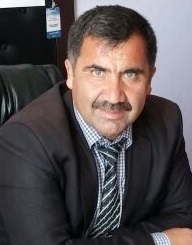 Üst Kurul BilgileriÜst Kurul BilgileriEkip BilgileriEkip BilgileriAdı SoyadıUnvanıAdı SoyadıUnvanıFerda KILIÇOkul MüdürüKürşad ÖZDEMİRMüdür BaşyardımcısıKürşad ÖZDEMİRMüdür Başyardımcısıİzlem ÖZTÜRKÖğretmenHüseyin HACIOSMANOĞLUÖğretmenYıldıray KELEŞÖğretmenErdal TALAYOkul Aile Birliği BaşkanıErdal TALAYVeliLokman ARSLANVeliTalip AKINVeliİli: ERZURUMİli: ERZURUMİli: ERZURUMİli: ERZURUMİlçesi: OLURİlçesi: OLURİlçesi: OLURİlçesi: OLURAdres: MERKEZ MAH. AHMET YESEVİ CADDESİ NO:11MERKEZ MAH. AHMET YESEVİ CADDESİ NO:11MERKEZ MAH. AHMET YESEVİ CADDESİ NO:11Coğrafi Konum (link)Coğrafi Konum (link)40°49'39.8"N 42°07'23.8"E40°49'39.8"N 42°07'23.8"ETelefon Numarası: 044284120110442841201104428412011Faks Numarası:Faks Numarası:0442841205504428412055e- Posta Adresi:763618@meb.k12.tr763618@meb.k12.tr763618@meb.k12.trWeb sayfası adresi:Web sayfası adresi:http://oluranadolulisesi.meb.k12.trhttp://oluranadolulisesi.meb.k12.trKurum Kodu:763618763618763618Öğretim Şekli:Öğretim Şekli:TAM GÜNTAM GÜNOkulun Hizmete Giriş Tarihi : 1989Okulun Hizmete Giriş Tarihi : 1989Okulun Hizmete Giriş Tarihi : 1989Okulun Hizmete Giriş Tarihi : 1989Toplam Çalışan Sayısı Toplam Çalışan Sayısı 3737Öğrenci Sayısı:Kız6767Öğretmen SayısıKadın1010Öğrenci Sayısı:Erkek8585Öğretmen SayısıErkek1010Öğrenci Sayısı:Toplam152152Öğretmen SayısıToplam2020Derslik Başına Düşen Öğrenci SayısıDerslik Başına Düşen Öğrenci SayısıDerslik Başına Düşen Öğrenci Sayısı:22Şube Başına Düşen Öğrenci SayısıŞube Başına Düşen Öğrenci SayısıŞube Başına Düşen Öğrenci Sayısı:22Öğretmen Başına Düşen Öğrenci SayısıÖğretmen Başına Düşen Öğrenci SayısıÖğretmen Başına Düşen Öğrenci Sayısı:9Şube Başına 30’dan Fazla Öğrencisi Olan Şube SayısıŞube Başına 30’dan Fazla Öğrencisi Olan Şube SayısıŞube Başına 30’dan Fazla Öğrencisi Olan Şube Sayısı:1Öğrenci Başına Düşen Toplam Gider MiktarıÖğrenci Başına Düşen Toplam Gider MiktarıÖğrenci Başına Düşen Toplam Gider Miktarı363 TLÖğretmenlerin Kurumdaki Ortalama Görev SüresiÖğretmenlerin Kurumdaki Ortalama Görev SüresiÖğretmenlerin Kurumdaki Ortalama Görev Süresi3UnvanErkekKadınToplamOkul Müdürü ve Müdür Yardımcısı3-3Sınıf Öğretmeni---Branş Öğretmeni6713Rehber Öğretmen1-1İdari Personel2-2Yardımcı Personel538Güvenlik Personeli3-3Toplam Çalışan Sayıları201030Okul Bölümleri Okul Bölümleri Özel AlanlarVarYokOkul Kat Sayısı3Çok Amaçlı SalonXDerslik Sayısı8Çok Amaçlı SahaXDerslik Alanları (m2)50KütüphaneXKullanılan Derslik Sayısı8Fen LaboratuvarıXŞube Sayısı8Bilgisayar LaboratuvarıXİdari Odaların Alanı (m2)İş AtölyesiXÖğretmenler Odası (m2)50Beceri AtölyesiXOkul Oturum Alanı (m2)330PansiyonXOkul Bahçesi (Açık Alan) (m2)3120Okul Kapalı Alan (m2)4815Sanatsal, bilimsel ve sportif amaçlı toplam alan (m2)380Kantin (m2)0Tuvalet Sayısı12Diğer (………)1SINIFIKızErkekToplamSINIFIKızErkekToplam9/A SINIFI8142212 AMP A SINIFI106169/B SINIFI5182210/A SINIFI12112310/B SINIFI8132111/AL A SINIFI9243311/AMP A SINIFI571212/ AL A SINIFI111728Akıllı Tahta Sayısı11TV Sayısı3Masaüstü Bilgisayar Sayısı22Yazıcı Sayısı5Taşınabilir Bilgisayar Sayısı5Fotokopi Makinası Sayısı3Projeksiyon Sayısı4İnternet Bağlantı Hızı100 MBYıllarGelir MiktarıGider Miktarı2016572505725020177025070250SIRA NOMADDELERANKET SONUCU1Öğretmenlerimle ihtiyaç duyduğumda rahatlıkla görüşebilirim.4,12Okul müdürü ile ihtiyaç duyduğumda rahatlıkla konuşabiliyorum.4,33Okulun rehberlik servisinden yeterince yararlanabiliyorum.3.24Okula ilettiğimiz öneri ve isteklerimiz dikkate alınır.3,65Okulda kendimi güvende hissediyorum.4,26Okulda öğrencilerle ilgili alınan kararlarda bizlerin görüşleri alınır.3.87Öğretmenler yeniliğe açık olarak derslerin işlenişinde çeşitli yöntemler kullanmaktadır.48Derslerde konuya göre uygun araç gereçler kullanılmaktadır.49Teneffüslerde ihtiyaçlarımı giderebiliyorum.410Okulun içi ve dışı temizdir.4,211Okulun binası ve diğer fiziki mekânlar yeterlidir.3,612Okul kantininde satılan malzemeler sağlıklı ve güvenlidir.13Okulumuzda yeterli miktarda sanatsal ve kültürel faaliyetler düzenlenmektedir.2,5SIRA NOMADDELERANKET SONUCU1Okulumuzda alınan kararlar, çalışanların katılımıyla alınır.4.62Kurumdaki tüm duyurular çalışanlara zamanında iletilir.3,73Her türlü ödüllendirmede adil olma, tarafsızlık ve objektiflik esastır.44Kendimi, okulun değerli bir üyesi olarak görüyorum.4,55Çalıştığım okul bana kendimi geliştirme imkânı tanımaktadır.3,46Okul, teknik araç ve gereç yönünden yeterli donanıma sahiptir.3,67Okulda çalışanlara yönelik sosyal ve kültürel faaliyetler düzenlenir.2,78Okulda öğretmenler arası ayrım yapılmaktadır.49Okulumuzda yerelde ve toplum üzerinde olumlu etki bırakacak çalışmalar yapılmaktadır.3,610Yöneticilerimiz, yaratıcı ve yenilikçi düşüncelerin üretilmesini teşvik eder.4,311Yöneticiler, okulun vizyonunu, stratejilerini, iyileştirmeye açık alanlarını vs. çalışanlarla paylaşır.4,312Okulumuzda sadece öğretmenleri kullanımına tahsis edilmiş yerler yeterlidir.3,513Alanıma ilişkin yenilik ve geliştirmeleri takip eder ve kendimi güncellerim.3,6SIRA NOMADDELERANKET SONUCU1İhtiyaç duyduğumda okul çalışanlarıyla rahatlıkla görüşebiliyorum.3,82Bizi ilgilendire okul duyurularını zamanında öğreniyorum.4,33Öğrencimle ilgili konularda okulda rehberlik hizmeti alabiliyorum.3,74Okula ilettiğim istek ve şikâyetlerim dikkate alınıyor.45Öğretmenler yeniliğe açık olarak derslerin işlenişinde çeşitli yöntemler kullanmaktadır. 3,86Okulda yabancı kişilere karşı güvenlik önlemleri alınmaktadır.4,67Okulda bizleri ilgilendiren kararlarda görüşlerimiz dikkate alınır.3,98E-Okul veli bilgilendirme sistemi ile okulun internet sayfasını düzenli olarak takip ediyorum.3,69Çocuğumun okulunu sevdiğini ve öğretmenleriyle iyi anlaştığını düşünüyorum.410Okul, teknik araç ve gereç yönünden yeterli donanıma sahiptir.3,911Okul her zaman temiz ve bakımlıdır.4,412Okulun binası ve diğer fiziki mekânlar yeterlidir.3,513Okulumuzda yeterli miktarda sanatsal ve kültürel faaliyetler düzenlenmektedir.  3,4ÖğrencilerArkadaşlarına, öğretmenlerine ve diğer çalışanlara karşı saygılıdırlar. Öğrenci sayısının az olması derslerin daha verimli geçmesini sağlamaktadır. Ayrıca öğretmen başına düşen öğrenci sayısının az olması onların problemleriyle birebir ilgilenilmesini kolaylaştırmaktadır.ÇalışanlarEkibimiz genç ve sorumluluklarını yerine getirme noktasında gayretlidir. Gerek eğitim açısından gerekse yardımcı personel açısından iyi bir çalışma ortamı mevcuttur.VelilerVeliler öğrencilerin akademik başarılara için çok istekli ve bu anlamda okulun aldığı bütün kararları desteklemektedirler. Okula idaresine ve öğretmenlere karşı tutumları çok saygılı ve destekleyicidirler.Bina ve YerleşkeÖğrenci sayısına bakıldığında okul binamız yeterli gözükmektedir. Ayrıca kız ve erkek pansiyonunun olması, bölgemiz imkanları değerlendirildiğinde önemli bir misyon üstlenmektedir. Okulumuzun şehir merkezine uzak olması öğrencilerin bu anlamda karşılaşabileceği olumsuzlukların bir nebze de olsa önüne geçmektedir.DonanımOkulumuz son yıllarda yapılan çalışmalar sayesinde teknolojik olarak önemli imkanlara sahiptir.  Fen ve bilgisayar laboratuvarı bulunmaktadır. Ayrıca Fatih Projesi kapsamındadır.BütçeOkulumuzun pansiyonlu olması nedeniyle bütçe imkanlarında yeterli derecede faydalanılmaktadır.Yönetim SüreçleriLiderlik davranışları sergileyen bir yönetici ve anlayışlı bir çalışma ekibi bulunmaktadır. Karar alma mekanizmaları beraber işetilmektedir.İletişim SüreçleriOkul idaresi-öğretmen-öğrenci-veli-diğer personel isteklerini ve sorunlarını rahatlıkla ifade eder. VbÖğrenciler11 ve 12. sınıf öğrencileri sınavla ortaöğretime öğrenci alan okulların çokluğu nedeniyle hem nicelik olarak hem de akademik başarı bakımında yetersizler. Ayrıca öğrencilerimizin %60 pansiyonda kalmakta %20 lik bir kısmı ise taşımalı olarak okula devam etmektedirler. Kırsaldan gelen öğrencilerin çokluğu hem karar alma süreçlerinde hem de sosyal-kültürel ve sportif faaliyetlere öğrencilerin katılımını olumsuz olarak etkilemektedirler. İlçemizin il merkezine uzaklığı öğrencilerin genelde küçük köylerde yaşamaları gelişimlerini olumsuzluk etkilemektedir. Öz güven eksikliği katılımcı bir eğitimi engellemektedir.ÇalışanlarÖğretmen kadromuzun sık sık değişmesi en önemli sorunlardan biridir. Ayrıca ilçenin çok küçük ve il merkezine çok uzak olması çalışanlarımızın hem motivasyonunu azaltmakta hem de kendilerini geliştirmelerine engel olmaktadır. Okulun ve ilçenin küçük oluşu iş yükünün çok olması(derslerin dışında yoğun nöbet ve kurs programı) çalışanlarımızın sosyal kültürel faaliyetlere katılımını engellemektedir.VelilerO birçoğu köylerde yaşadıkları için karar alma süreçlerine aktif olarak katılmamaktadırlar. Ayrıca öğrencilerin eğitim hayatına yeterli desteği verememektedirler. Velilerimizin eğitim seviyelerinin düşük ve maddi imkanlarının yetersiz oluşu öğrencilerin eğitim hayatını olumsuz etkilememektedir.Bina ve YerleşkeBina ortaokul olarak yapılmış bu neden sınıflar küçük. Bu durum kalabalık sınıflarda dersleri olumsuz etkilemektedir. Okul bahçesi yapılan ek binalar nedeniyle yetersiz hale gelmiş olup ders dışı zamanlarda öğrenci ihtiyacını karşılamaktan uzaktır. Kış mevsiminin uzun olduğu bölgemizde okulumuzun spor salonu olmayışı sosyal faaliyetlerin yapılması noktasında ciddi bir ihtiyaçtır. Oklumuza ait erkek yurdunda bulunan mutfak ve yemekhane daha sonra yapılan kız yurdu ile artan öğrenci sayısı nedeniyle yetersizdir. Ayrıca yerel imkanlarla yapılan kız yurdu önemli bir ihtiyacı giderse de öğrenciler için sağlıklı bir yaşam alanı olmaktan uzaktır.DonanımSpor salonu ve fen laboratuvarı ihtiyacı bulunmaktadır. BütçeYönetim SüreçleriYönetim süreçlerine personel, öğrenci ve veli katılımı sınırlıdır. Bu bağlamda karar alma süreçlerinde bu unsurlardan daha fazla faydalanılması hem ihtiyaçların tespiti hem de yeni fikirlerin ortaya çıkmasında önemli olacaktır.İletişim SüreçleriOkulumuzda iletişim süreçleri anketler, dilek kutusu, okula ait sosyal medya hesapları gibi araçlar kullanılarak geliştirilmelidir.VbPolitikYerel yönetimlerin, kamu kuruluşlarının sivil toplum örgütlerinin ve halkın eğitime desteği, hükümetimizin eğitime olan desteği ve bölgeler arasını eğitim farkının ortadan kaldırılması için çeşitli imkanları öğretmen ve öğrencilerin hizmetine sunmasıEkonomikBakanlıkça açılan ve giderleri bakanlıkça karşılanan destekleme ve yetiştirme kursları, pansiyonlu okullara verilen destek, ilçe kaymakamlığının okul ve öğrenci ihtiyaçlarının karşılanmasında gösterdiği iradeSosyolojikOkul ve çevresinin güvenli oluşu, büyük şehirlerin olumsuz yönlerinden ve sosyal medyanın yıkıcı tesirinden öğrencilerimizi daha az etkilenmesi, geleneksel aile yapısının korunması, temel ahlaki değerlere bağlılık ve hayırseverlerin varlığıTeknolojikOkullarda ve diğer kurumlarda gelişen teknolojinin yoğun olarak kullanılması ve konudaki gelişmelerin de takip edilmesiMevzuat-Yasal2023 vizyon belgesi ile eğitim faaliyetlerinin sade, kolay ulaşılabilir ve eğitimin ve eğiticilerin gelişmesi için yeni ufuklar açması.Ekolojikİlçemizin temiz, doğal ve gelişmeye müsait bir yer olması Politikİlçenin il merkezine uzak olması, eğitim sisteminin sık sık değişmesiEkonomikİstihdama yönelik yatırımların az olması. Ailelerin orta veya alt gelir grubunda yer almaları, iş imkanlarının yetersiz oluşuSosyolojikİlçemizin sürekli göç vermesiTeknolojikTeknolojiyle beraber kullanımı hızla yayılan internet ve cep telefonlarının olumsuz etkileri, medyanın eğitici görevini yerine getirmemesiMevzuat-YasalEğitim sisteminin sık sık değişmesiEkolojikÇevre koruması ve ekolojik yapının korunması için yeterli önlemlerin alınmamasıEğitime ErişimEğitimde KaliteKurumsal KapasiteOkullaşma OranıAkademik BaşarıKurumsal İletişimOkula Devam/ DevamsızlıkSosyal, Kültürel ve Fiziksel GelişimKurumsal YönetimOkula Uyum, OryantasyonSınıf TekrarıBina ve YerleşkeÖzel Eğitime İhtiyaç Duyan Bireylerİstihdam Edilebilirlik ve YönlendirmeDonanımYabancı ÖğrencilerÖğretim YöntemleriTemizlik, HijyenHayatboyu ÖğrenmeDers araç gereçleriİş Güvenliği, Okul GüvenliğiTaşıma ve servis1.TEMA: EĞİTİM VE ÖĞRETİME ERİŞİM1.TEMA: EĞİTİM VE ÖĞRETİME ERİŞİM120 gün ve üzeri devamsızlık yapan ve devamsızlıktan sınıf tekrarı yapan öğrenci sayısının azaltılması2Okula uyum, oryantasyon eğitiminin daha fazla öğrenciye sunulması2.TEMA: EĞİTİM VE ÖĞRETİMDE KALİTE2.TEMA: EĞİTİM VE ÖĞRETİMDE KALİTE1Yüksek öğretime geçiş hakkı kazanan öğrenci sayısının arttırılması.2Okulda daha fazla sosyal kültürel faaliyet yapılması3Akademik başarının arttırılması için gerekli rehberlik faaliyetlerinin arttırılması4Mesleki yönlendirme ve tanıtım faaliyetlerinin yapılması3.TEMA: KURUMSAL KAPASİTE3.TEMA: KURUMSAL KAPASİTE1Kurumsal iletişimin güçlü olması için gerekli çalışmaların yapılması 2Okulun fiziki ve teknolojik eksiklerinin giderilmesi3İş güvenliği ve okul güvenliği konusunda gerekli tedbirlerin alınmasıNoPERFORMANSGÖSTERGESİMevcutMevcutHEDEFHEDEFHEDEFHEDEFHEDEFNoPERFORMANSGÖSTERGESİ2018201920192020202120222023PG.1.1.aOkula yeni başlayan öğrencilerden oryantasyon eğitimine katılanların oranı (%)43555565707075PG.1.1.bBir eğitim ve öğretim döneminde 20 gün ve üzeri devamsızlık yapan öğrenci oranı (%)13778655NoEylem İfadesiEylem SorumlusuEylem Tarihi1.1.1Okullar açılmadan oryantasyon eğitim için gerekli planlama ve hazırlıklar yapılacaktırMüdür Yardımcısı1 Eylül-15 Eylül1.1.2Veli ve öğrencilerin oryantasyon eğitimi alabilmeleri için haberdar edilmeleri ve ilk hafta okula gelmeleri için gerek tedbirler alınacaktır.Müdür Yardımcısı 01 Eylül-20 Eylül1.1.3Devamsızlık yapan öğrencilerin tespiti ve erken uyarı sistemi için çalışmalar yapılacaktır.Müdür Yardımcısı 01 Eylül-20 Eylül1.1.4Devamsızlık yapan öğrencilerin velileri ile özel aylık toplantı ve görüşmeler yapılacaktır.Rehberlik ServisiHer ayın son haftasıNoPERFORMANSGÖSTERGESİMevcutMevcutHEDEFHEDEFHEDEFHEDEFHEDEFNoPERFORMANSGÖSTERGESİ2018201920192020202120222023PG.1.1.aSınıf tekrarı sayısının oranı (%)7113333PG.1.1.bLisans eğitimine hak kazanlarının oranı %13101025303035PG.1.1.cÖn lisans eğitimine hak kazananların oranı %13151525353540Ulusal ve Uluslararası yarışma ve projelere katılım oranı %0002233NoEylem İfadesiEylem SorumlusuEylem Tarihi1.1.1.Birinci yazıların sonunda not ortalamaları düşük öğrencilerin tespiti yapılacakMüdür Yardımcısı15 Kasım -30 Kasım1.1.2Akademik başarısı zayıf öğrencilere velilerine etkili ders çalışma, sınav kaygısının azaltılması vb. rehberlik faaliyetleri düzenlenecek.Rehberlik servisi1 Kasım – 30 Kasım 1.1.3Sosyal kültürel ve sportif faaliyetlere bütün öğrencilerin katılımının sağlanması için gerek çalışmalar yapılacak. Öğrencileri istekleri, ilgi ve yeteneklerinin tespit edilecek.Müdür YardımcısıRehberlik ServisiYıl Boyunca1.1.4Üniversite sınavlarına hazırlana öğrenciler için destekleme ve yetiştirme kursları açılacak, öğrencilerin kurslara katılımı sağlanacak.Müdür Yardımcısı1 Ekim-1Haziran1.1.5Son sınıf öğrencilerine ve velilerine verimli ders çalışma, sınav kaygısını azaltma ve tercih rehberliği konularında rehberlik hizmeti verilecekRehberlik ServisiYıl Boyunca1.1.6Ulusal ve uluslararası proje ve bilimsel yarışmalara katılımı artırmak.Okul MüdürüDers ÖğretmenleriYıl BoyuncaNoPERFORMANSGÖSTERGESİMevcutMevcutHEDEFHEDEFHEDEFHEDEFNoPERFORMANSGÖSTERGESİ201820192020202120222023PG.1.1.aDestekleme ve yetiştirme kurslarının sayısının arttırılması11 ve 12. sınıflar10, 11 ve 12 sınıflarTüm sınıflarTüm sınıflarTüm sınıflarTüm sınıflarPG.1.1.bEtkili ders çalışma, sınav kaygısı, meslek tanıtımı gibi seminer çalışmalarının sayısı134444PG.1.1.c.Kariyer günlerinin sayısı3310101010PG.1.1.c.Lisanslı Sporcu sayısını arttırmak5715202525NoEylem İfadesiEylem SorumlusuEylem Tarihi1.1.1Akademik başarısı zayıf öğrencilere velilerine etkili ders çalışma, sınav kaygısının azaltılması vb. rehberlik faaliyetleri düzenlenecek.Rehberlik servisi1 Kasım – 30 Kasım1.1.2Akademik başarısı zayıf olan öğrenciler okulda açılan kurslarla desteklenecekMüdür Yardımcısı1 Kasım – 1 Haziran1.1.3Kariyer günleri düzenlenerek öğrencilerin meslek seçimi ve gelecek planlamasına yardımcı olunacak.Rehberlik servisi1 Kasım – 30 Kasım1.1.4Öğrencilerin ilgi ve yeteneklerine göre sportif faaliyetlere yönlendirilmesi sağlanacakOkul İdaresiRehberlik ServisiBeden Eğitimi Öğretmeni1 Ekim – 1 Aralık1.1.5Öğrencilerin ilgi ve yeteneklerine sanatsal faaliyetlere yönlendirilmesi sağlanacakOkul İdaresiRehberlik ServisiEdebiyat ve Görsel Sanatlar Öğretmeni1 Ekim – 1 AralıkNoPERFORMANSGÖSTERGESİMevcutMevcutHEDEFHEDEFHEDEFHEDEFHEDEFNoPERFORMANSGÖSTERGESİ2018201920192020202120222023PG.3.1.aFatih projesi ve etkili sınıf yönetimi semineri alanların oranı (%)30202070100100100PG.3.2.bVeli-personel-öğrenci görüş ve değerlendirme anketi sayısı1222222PG.3.3.cÖğrenci ilgi, yetenek ve kabiliyetlerinin tespiti yönelik çalışma0111111PG.3.4.dFen laboratuvarı sayısı0111111NoEylem İfadesiEylem SorumlusuEylem Tarihi1.1.1.Tüm öğretmenlerin fatih projesi kapsamın eğitim hizmetine sunulan akıllı tahta ve EBA portalını azami ölçüde kullanması sağlanacak Okul Müdürü1 Eylül-1 Haziran1.1.2Okulun eksikliklerini ve aksayan yönlerini tespit etmek, kaliteyi arttırmak için veli-öğrenci ve personel anketleri yapılacak Okul MüdürüRehberlik Servisi1 Eylül-1 Haziran1.1.3Okulda yapılacak sosyal, kültürel ve sportif faaliyetler planlanırken öğrencilerin ilgi, yetenek ve isteklerini belirlemek için çalışmalar yapılacak. Okul MüdürüRehberlik Servisi1 Eylül-1 Haziran1.1.4Fen laboratuvarının yapımı sağlanacak.Okul MüdürüMart 2019Kaynak Tablosu20192020202120222023ToplamKaynak Tablosu20192020202120222023ToplamGenel Bütçe20.00030.00035.00040.00050.000175.000Valilikler ve Belediyelerin Katkısı5.0005.00010.00010.00015.00045.000Okul Aile Birlikleri2.0003.0003.5004.0005.00018.500Bağış200.00020.00025.00025.00030.000300.000TOPLAM257.00088.000128.500159.000200.000538.500STRATEJİK PLANLAMA EKİBİSTRATEJİK PLANLAMA EKİBİSTRATEJİK PLANLAMA EKİBİADI SOYADIGÖREVİİMZAFerda KILIÇOkul MüdürüKürşad ÖZDEMİRMüdür BaşyardımcısıHüseyin HACIOSMANOĞLUÖğretmenİzlem ÖZTÜRKÖğretmenYıldıray KELEŞÖğretmenErdal TALAYOkul Aile Birliği BaşkanıHilal KORKMAZÖğretmenNazmiye YENİÇERİÖğretmenAfife Nur ATEŞÖğretmen